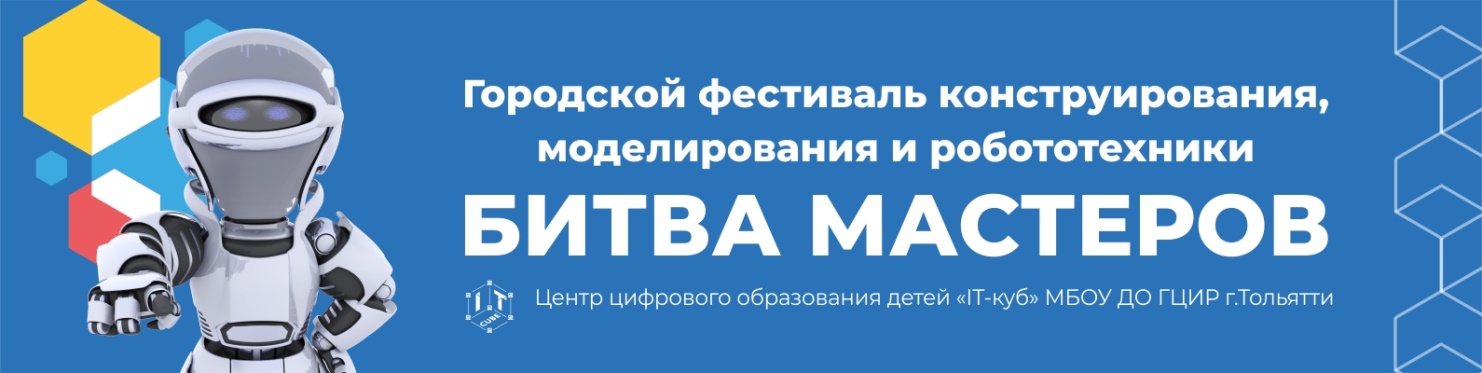 ПОЛОЖЕНИЕо проведении Городского фестиваля конструирования, моделирования и робототехники «Битва мастеров»Общие положенияГородской фестиваль конструирования, моделирования и робототехники «Битва мастеров» (далее – Фестиваль) проводится в рамках городского проекта «Иди в IT», который реализуется в соответствии с приказом департамента образования администрации городского округа Тольятти 31.08.2023 №269-пк/3.2 «О проведении городских мероприятий для обучающихся в 2023-2024 учебном году», во исполнение федерального проекта «Цифровая образовательная среда» национального проекта «Образование» и в соответствии с письмом департамента образования №5438/3.2 от 04.10.2023  г. «О проведении  мероприятия проекта «Иди в IT» Центра цифрового образования детей «IT-куб».Организатором Фестиваля является Центр цифрового образования детей «IT-куб» МБОУ ДО ГЦИР городского округа Тольятти.Цели ФестиваляРазвитие креативного мышления, творческого потенциала и самореализация детей и молодежи.Демонстрация умений и навыков конструирования и моделирования.Презентация достижений детей, их оценка специалистами и сверстниками.Привлечение обучающихся к занятиям инженерно-технической направленности.Участники ФестиваляВ Фестивале могут принимать участие учащиеся образовательных учреждений всех видов и типов в возрасте от 4 до 17 лет.Фестиваль проводится по следующим возрастным группам:дошкольники (4-7 лет);1-4 класс (7-10 лет);5-7 класс (11-13 лет);8-11 класс (14-17 лет)Участие в Фестивале – индивидуальное.Участие в Фестивале бесплатное.Сроки и порядок проведения ФестиваляФестиваль проводится с 24 апреля по 26 мая 2024 г. включительно. Фестиваль проводится в двух форматах. Участники могут принимать в участие в обоих форматах, либо только в одном на свой выбор.Форматы участия:Дистанционная викторина.Для участия в викторине необходимо:- подать заявку на участие через Навигатор дополнительного образования детей Самарской области https://navigator.asurso.ru/additional-education/meetings/4309.- С 24 апреля по 25 мая 2024 г. пройти онлайн-викторину «Битва мастеров» по ссылке: https://forms.yandex.ru/cloud/6627abf2f47e734310d9e6fb/Все участники, прошедшие викторину, получат электронное свидетельство участника. Участники, набравшие более 80% правильных ответов в викторине, получают диплом победителя онлайн-викторины «Битва мастеров».Соревновательный формат: - отборочный этап (дистанционно); - соревновательный этап (очно). В рамках данного формата участники выполняют конкурсную работу из деталей любого конструктора в соответствии с заданием и номинациями. По результатам отборочного этапа в соответствии с рейтингом участников формируется список финалистов, которые приглашаются на очный соревновательный этап Фестиваля. Списки приглашенных финалистов направляются на электронные адреса участников не позднее, чем за 5 дней до начала очного мероприятия.Даты проведения очного соревновательного этапа – 18-26 мая 2024 г., место проведения: г. Тольятти, ул. Чайкиной, 87, Центр цифрового образования детей «IT-куб».Для участия в Фестивале в срок до 12.05.2024 г. необходимо:- заполнить заявку (электронная форма) по ссылке  https://forms.yandex.ru/u/662bb0c6f47e73cdecd9e6e2/ с указанием ссылки на конкурсную работу. При заполнении формы заявки необходимо загрузить отсканированное Согласие на обработку персональных данных (Приложение 2).- Подать заявку на участие через Навигатор дополнительного образования детей Самарской области https://navigator.asurso.ru/additional-education/meetings/4309Итоги очного соревновательного этапа подводятся организатором в день проведения очного соревновательного этапа.Номинации Фестиваля (соревновательный формат)На отборочный этап соревнования «Битва мастеров» подается конкурсная работа, выполненная участником из любого конструктора на выбор участника в соответствии с техническим заданием. Участие в отборочном этапе – индивидуальное.Количество поданных работ от одного участника или одного учреждения не ограничено.Участники любой возрастной группы могут подать работы по следующим номинациям:Подведение итогов ФестиваляВсе участники дистанционной викторины и отборочного соревновательного этапа Фестиваля получают электронные сертификаты участника Городского фестиваля конструирования, моделирования и робототехники «Битва мастеров».Участники, набравшие более 80% правильных ответов в дистанционной викторине, получают диплом победителя онлайн-викторины «Битва мастеров». Авторы лучших работ отборочного соревновательного этапа в соответствии с рейтингом участников награждаются дипломами Лауреата в каждой номинации и возрастной группе и приглашаются на очный (соревновательный) этап фестиваля.По результатам комплексной процедуры оценки конкурсных работ отборочного и соревновательного этапов отбираются лучшие в каждой возрастной группе и номинации, которые награждаются дипломами Победителя.  По решению экспертного совета организаторы могут объединять или вводить дополнительные номинации и поощрительные дипломы.7. Критерии оценки работХудожественная целостность работы, эстетическая ценность.Творческая индивидуальность, оригинальность и гармоничность решений.Сложность разработки и выполнения.Соответствие работы возрасту автора.КонтактыОтветственный: Смагина Оксана Геннадьевна - педагог дополнительного образования Центра цифрового образования детей « IT-куб» Тольятти.Электронная почта: itcube@cir.tgl.ruПри отправке вопросов на адрес электронной почты в Теме письма, обязательно, указать «Битва мастеров».Телефон: 8(8482)37-94-99 (доб. 115)https://cir.tgl.ru/itcubehttps://vk.com/itcube_tltПриложение  2СОГЛАСИЕ НА ОБРАБОТКУ ПЕРСОНАЛЬНЫХ ДАННЫХнесовершеннолетнего участника мероприятияг. Тольятти								«___» _____________   _____г.Я, ____________________________________________________________________________________________________,(Ф.И.О родителя полностью)________________________________ серия __________ № ________________ выдан___________________________(вид документа, удостоверяющего личность)_______________________________________________________________________________________________________,(когда и кем)зарегистрированный (ая) по адресу:____________________________________________________________,настоящим выражаю свое согласие организатору Городского фестиваля конструирования, моделирования и робототехники «Битва мастеров» (далее – оператор) на обработку персональных данных___________________________________________________________________________________(фамилия, имя, отчество несовершеннолетнего)________________________________ серия __________ № ________________ выдан___________________________(вид документа, удостоверяющего личность)_______________________________________________________________________________________________________,(когда и кем)учащегося____________класса__________________________________________________________,(наименование образовательного учреждения)чьим законным представителем я являюсь: фамилия, имя, отчество, дата рождения, адрес места регистрации, данные документа удостоверяющего личность, полное название образовательной организации по уставу, любой иной информации, относящейся к личности, официальным представителем которой я являюсь, доступной или известной в любой конкретный момент времени (далее - персональные данные) и всех необходимых документов, требующихся в процессе подготовки и проведения Городского фестиваля конструирования, моделирования и робототехники «Битва мастеров», и подтверждаю, что, давая такое согласие, я действую своей волей и в интересах своего ребенка (находящегося на попечении).Настоящее согласие предоставляется на осуществление любых действий в персональных данных личности, официальным представителем которого я являюсь, которые необходимы или желаемы для достижения указанных выше целей, включая сбор, систематизацию, накопление, хранение, уточнение (обновление, изменение), использование, распространение (в том числе передача), публикация в сети Интернет, обезличивание, блокирование, уничтожение.В случае неправомерного использования предоставленных мною персональных данных, я оставляю за собой право отозвать свое согласие посредством моего письменного заявления, которое может быть либо направлено в адрес оператора по почте заказным письмом с уведомлением о вручении, либо вручено лично под расписку представителю оператора.______________________________ (Ф.И.О., подпись лица, давшего согласие)№НоминацияТехническое задание1Плоская модель «Репродукция картины»Участнику необходимо выбрать одну из картин известных живописцев и создать на плоскости её репродукцию из деталей любого конструктора. При выборе конкретной картины можно руководствоваться личными предпочтениям.Готовую работу необходимо сфотографировать. Фото конкурсной работы и небольшой текст-сопровождение, в котором указывается название и автор картины-оригинала, загрузить на файлообменник и разместить ссылку на скачивание при заполнении заявки (электронная форма).2Объемная модель«Фрагмент сказки»Участнику необходимо выбрать одну из сказок (литературную или народную на выбор участника) и создать её фрагмент (сцену) из деталей любого конструктора. Работа должна представлять собой объемную сцену.Готовую работу необходимо сфотографировать. Фотографии конкурсной работы, небольшой текст-сопровождение, в котором необходимо указать название и автора сказки, загрузить на файлообменник и разместить ссылку на скачивание при заполнении заявки (электронная форма).3Анимация  «Семейные сцены»Участнику необходимо снять анимационный ролик, в котором будут задействованы герои/декорации, сделанные из деталей конструктора. Тема ролика «Семейные сцены» (номинация посвящена Году семьи в России). Максимальная продолжительность ролика – не более 3 минут. Ролик должен содержать титры с названием и ФИО автора. Готовый ролик загрузить на файлообменник и разместить ссылку на скачивание при заполнении заявки (электронная форма).4Логические настольные игрыУчастнику необходимо создать из деталей любого конструктора игру на развитие памяти, внимания или мелкой моторики (например, лабиринт, игра «Ходилка» и т. д.).Демонстрацию прохождения игры необходимо снять на видео не более 3 минут. Видео конкурсной работы, небольшой текст-сопровождение, в котором необходимо указать название игры и ее правила, загрузить на файлообменник и разместить ссылку на скачивание при заполнении заявки (электронная форма).5Подвижные механизмыУчастнику необходимо сконструировать любое устройство из деталей любого конструктора с применением различных видов механизмов (рычажный, зубчатая передача и т.д.). Механизм должен выполнять какую-либо полезную функцию (например, подъемный кран и т.п.). Демонстрацию прохождения работы устройства снять на видео не более 3 минут. Готовый ролик загрузить на файлообменник и разместить ссылку на скачивание при заполнении заявки (электронная форма).6Программируемые моделиУчастнику необходимо сконструировать любую модель из деталей любого программируемого конструктора с применением электронных компонентов, моторов, датчиков и запрограммировать данную модель.  Демонстрацию запрограммированной модели снять на видео не более 3 минут. Готовый ролик, а также файл проекта (файл с программой сконструированной и запрограммированной модели) загрузить на файлообменник и разместить ссылку на скачивание при заполнении заявки (электронная форма).Настоящее согласие дано мной «____» ____________ ____ г. и действует один год.Порядок отзыва настоящего согласияпо личному заявлению субъекта персональных данных 